Derdelands spelers – aanvraag deelname BL KampioenschappenClub : Naam & Voornaam Speler : Lid ID : Nationaliteit (bij dubbele nationaliteit beiden vermelden) : Huidige verblijfplaats in België: De Club verklaart dat hij de volgende documenten bijvoegt:   Een kopie van de identiteitspagina van het geldige paspoort van de speler  Een kopie van het afgeleverde visum en bijhorende stempels (indien visumplichtig)  Een vergunning om op het Belgische grondgebied te verblijven: een kopie van de beslissing van het Ministerie omtrent het verblijf, een kopie van de verblijfsvergunning (of minstens de aanvraag ervan in de vorm van een bijlage 15, 16bis, 19ter, 22bis, 49, 50 of een attest van immatriculatie) of de gecombineerde vergunning (of een kopie van de beslissing door het Ministerie in de vorm van een bijlage 46);   indien vereist, een vergunning om een bezoldigde activiteit uit te oefenen op het Belgisch grondgebied (een kopie van de beslissing van het Ministerie omtrent de tewerkstelling, een kopie van de beroepskaart of de gecombineerde vergunning);  een attest van de club met vermelding van het type overeenkomst dat met de speler werd afgesloten, en de duur ervan.De KBHB kan aan de Club vragen om haar dossier te vervolledigen alvorens een beslissing te nemen. De KBHB communiceert haar beslissing om de vergunning al dan niet te verlenen en de geldigheidsduur ervan binnen de 15 kalenderdagen na de ontvangstbevestiging van het volledige vergunningsaanvraagdossier.Datum : Handtekening en functie : Kosten van de vergunningsaanvraag ten laste van de club: 200€.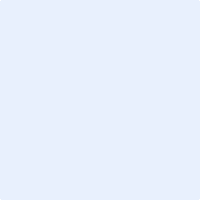 